№ п/пНаименование товараЕд. изм.Кол-воТехнические, функциональные характеристикиТехнические, функциональные характеристики№ п/пНаименование товараЕд. изм.Кол-воПоказатель (наименование комплектующего, технического параметра и т.п.)Описание, значениеКвадрациклКАЧ-19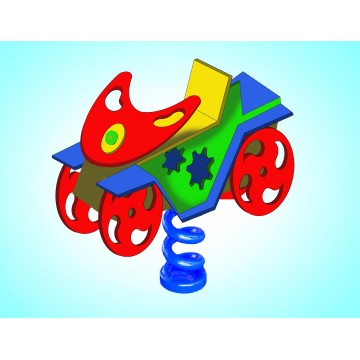 Шт. 1КвадрациклКАЧ-19Шт. 1Высота  (мм) 1100КвадрациклКАЧ-19Шт. 1Длина  (мм)900КвадрациклКАЧ-19Шт. 1Ширина  (мм)500КвадрациклКАЧ-19Шт. 1Применяемые материалыПрименяемые материалыКвадрациклКАЧ-19Шт. 1Конструктивные особенности качалка на пружине в виде квадрацикла состоит  из:-пружина диаметром 126 мм, высотой 400мм из прута диаметром 16 мм расстояние между витками 12 мм в любом положение на постаменте;-сидения и спинки (из влагостойкой фанеры толщиной 18 мм)-колеса в кол-ве 4шт. из влагостойкой фанеры толщиной 18 мм.-Руль в кол-ве 1шт. из влагостойкой фанеры толщиной 18 мм.-каркас в кол-ве 1шт. из влагостойкой фанеры толщиной 18 мм.-фанерные элементы в виде пропеллера в кол-ве 2шт. из влагостойкой фанеры толщиной 18 мм.- перекладина в кол-ве 2 из металлической трубы сечение 27и толщенной стенки 2.7мм.КвадрациклКАЧ-19Шт. 1ЗаглушкиПластиковые, разных цветов, на места резьбовых соединений. КвадрациклКАЧ-19Шт. 1Материалывлагостойкая фанера марки ФСФ сорт не ниже 2/2, Детали из фанеры имеют полиакрилатное покрытие, специально предназначено для применения на детских площадках, стойко к сложным погодным условиям, истиранию, устойчиво к воздействию ультрафиолета и влаги. Металл, крашенный порошковой  краской. Метизы должны быть все оцинкованные